INTERNATIONAL  SHORT MOVIE COMPETITION AQUERÒ 2019 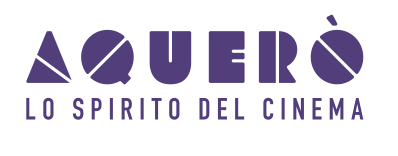 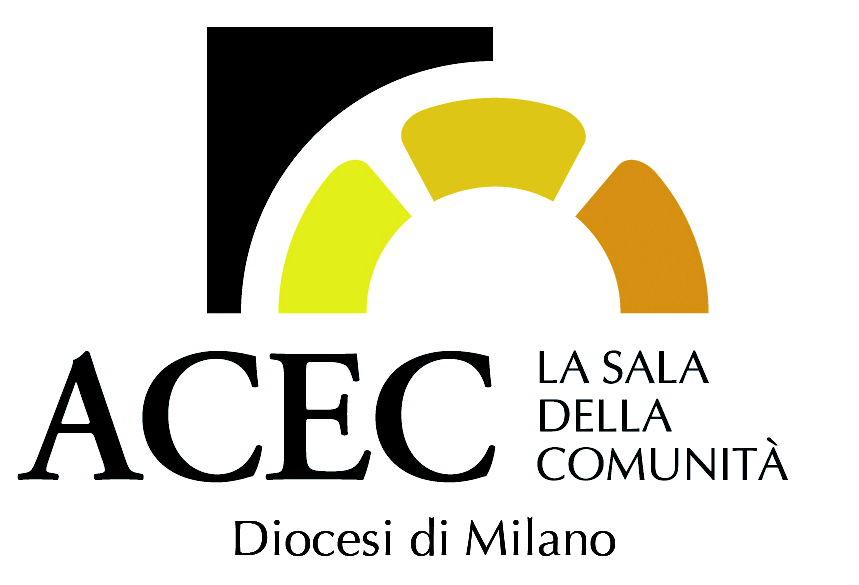 APPLICATION FORMMovie Information:Title: Director: Production year:                  Lenght:                       Video format:  Genere:  It was already screened in the following festivals/competition: Is it a first work?  Actors: Subject/script: Photography:   Editing:Score: Short Plot: Author information: Name and Surname: Born: Address:      Telephone number:                                E-mail: Bio-filmography (optional):I have read the regulation, which I fully accept in its entirety, including the authorization to disclose the work in the manner established by the competition management.		Date      						Signature N.B.: It is welcome, but not mandatory, to send an image of the author (in jpg or paper format) and a movie still frame. Privacy Under article13 of Codice della privacy (D.lgs 196/03), we infrom you that the personal data you provide will be used only for the purpose related to the selection and awarding of the works in competition as well as their subsequent diffusion. You may, at any time, verify your data, request it’s updating, integration, rectification or cancellation, as  well as exercise the other rights provided for by Article 7 of Legislative Decree 196/03, by writing to ACEC Milan c / or, Itl, via Antonio da Recanate 1, 20124 Milan, the data controller association.

Declaration of Consent: In relation to the information set out above, pursuant to Legislative Decree n. 196/2003, having acknowledged the methods of use and the purposes of the processing, the mandatory or optional nature of the data requested / sent and the consequences of my eventual refusal to supply them, of the rights that are recognized to me by law, of the identification data of the data controller, I consent to the processing of my personal data.		Data     						 Signature